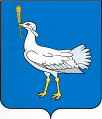 РОССИЙСКАЯ ФЕДЕРАЦИЯ	      МУНИЦИПАЛЬНЫЙ  РАЙОН				     БОЛЬШЕГЛУШИЦКИЙ	    САМАРСКОЙ  ОБЛАСТИ     АДМИНИСТРАЦИЯ    СЕЛЬСКОГО  ПОСЕЛЕНИЯ      БОЛЬШАЯ ДЕРГУНОВКА______________________________ПОСТАНОВЛЕНИЕ   от  09 апреля 2020 г. №20О   введение  особого противопожарного  режима  в  границах   сельского  поселения  Большая  Дергуновка   муниципального  района  Большеглушицкий   Самарской  области.Руководствуясь требованиями Федерального закона  «О пожарной безопасности» от 21.12.1994 г. № 69-ФЗ, в целях обеспечения пожарной безопасности на территории сельского  поселения  Большая  Дергуновка муниципального  района  Большеглушицкий  Самарской  области,ПОСТАНОВЛЯЮ:1.    Ввести   особый  противопожарный  режим  с  08 апреля по 15 сентября 2020  в  границах   сельского  поселения  Большая  Дергуновка   муниципального  района   Большеглушицкий   Самарской  области.2.    Утвердить  План  основных    противопожарных  мероприятий     в  границах   сельского  поселения  Большая  Дергуновка   муниципального  района   Большеглушицкий   Самарской  области.3.     Контроль  за  настоящим  Постановлением   оставляю за собой.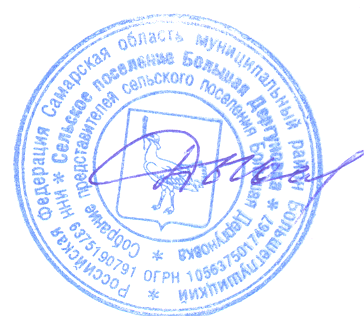 Глава сельского поселения Большая Дергуновкамуниципального района БольшеглушицкийСамарской области                                                                           В.И. ДыхноПлан основных противопожарных мероприятий в границах сельского  поселения Большая Дергуновка муниципального района   Большеглушицкий Самарской  области.1.   Рекомендовать  руководителям  сельхозпредприятий (Адонин В.П., Зубов П.Н., Орехов В.В.) в  весенне - летний  период   проводить  опашку   около  лесополос.2.   Рекомендовать ГКП Самарской области АСАДО проводить   опашку  полосы отвода, не допускать сжигания мусора вдоль дорог.3.    Директору   МУП ПОЖКХ (Игошев В.Н.)    постоянно  поддерживать в  исправленном состоянии пожарные гидранты.4.   Проводить окос сорной растительности вдоль дорог, на территории   сельского поселения Большая Дергуновка.5.  Вывоз бытовых отходов на отведенные места.6. При  проведение сходов включать вопросы о запрете сжигания    мусора  и  бытовых  отходов в  границах сельского поселения  Большая  Дергуновка, разжигание костров в лесополосах.7.  Посредством местных СМИ (ТК «Пульс», газета  «Степные  известия») информировать население сельского поселения о первичных  мерах пожарной безопасности.